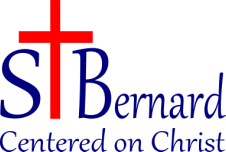 CONFIRMATION SPONSOR INFORMATIONThank you for answering the call to be a Confirmation Sponsor. The form below attests your readiness to assist your Confirmation candidate on his/her journey to the Sacrament in the Catholic Church.  Candidates and sponsors are asked to meet 4 times from May to August. Outside of that, sponsors should be personally preparing for this journey. The role of the sponsor is significant and the coordinator will be in touch with you regarding items for preparation, both personally and for the candidate. EVERY sponsor needs to supply a CURRENT email address—this will be the main form of contact from the coordinator. Please fill out the information below and return to Callie Kowalski, Coordinator of Confirmation for St. Bernard Parish. I.  Confirmation Student’s Information:____________________________________________________________________________________________________________
Last Name						            First Name					
II.  Sponsor’s Information:____________________________________________________________________________________________________________Last Name						First Name					Middle Initial____________________________________________________________________________________________________________
Street Address			 	Apt. 				City				Zip Code(_________)_______________________________	  ________________________________________________________________
Phone Number					  Email Address  (must provide)
III.  Sponsor’s Home Parish Information:____________________________________________________________________________________________________________
Parish Name & Address						

____________________________________________________________________________________________________________
City							 State				 		Zip Code
IV. Questions for Sponsor to Answer:
1.  Have you received the sacraments of Baptism, Eucharist, and Confirmation?		___Yes 		___No2. Are you a practicing Catholic who attends Mass every Sunday and on Holy Days? 		___Yes 		___No*If you answered ‘No’ to any of the above questions, the Coordinator may need to contact you for clarification. 
1. How did you react when the candidate came to you to be his/her sponsor? Any hesitations? 2. Do you have any initial questions to ask Callie Kowalski, the Coordinator of Confirmation?		




Sponsor’s Signature___________________________________________________________ Date_______________________
I attest that the information provided above is accurate to the best of my knowledge. 